玄関以外の出入り口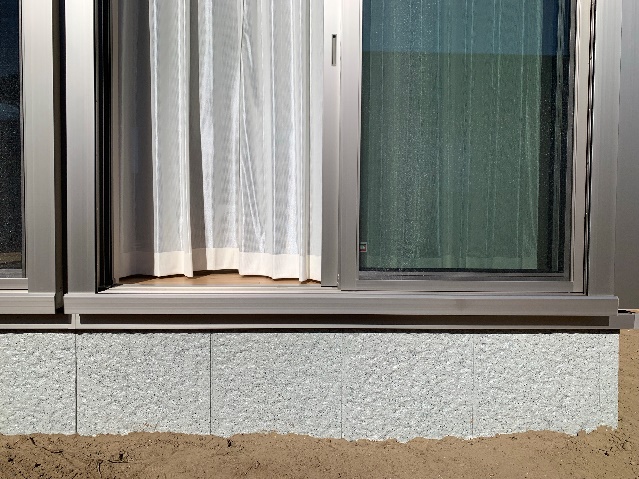 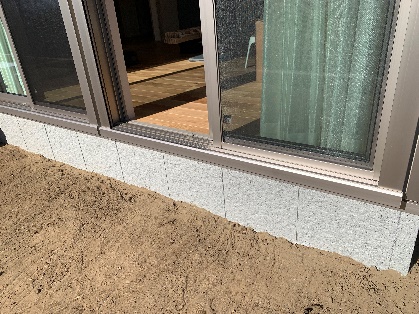 例1　　　　　　　　　　　　　　　　　　　　　　　　　　　　　　　例2